Как укрепить здоровье ребенка в условиях семьи 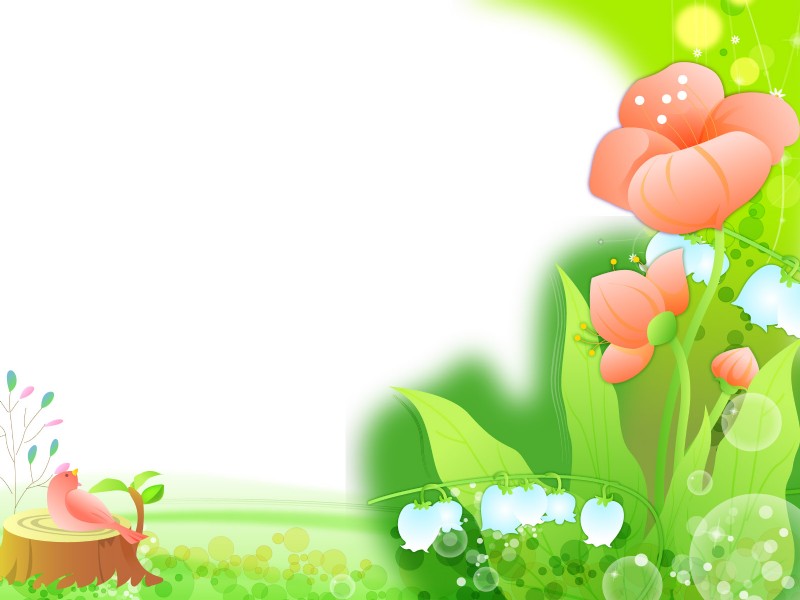 На сегодняшний день ситуация не только в стране, но и в мире такова: уровень состояния здоровья (физического и психоэмоционального) детей как дошкольного, так и школьного возраста ежегодно падает. Это зависит от множества причин, в том числе и от увеличения умственной нагрузки, уменьшения возможности для двигательного и эмоционального отдыха, низкого уровня знаний о ЗОЖ.Родители зачастую оберегают своего малыша от физических усилий, («не бегай, не прыгай, не лазай, а то упадёшь, посиди») даже от здорового соперничества в подвижных играх, что не может не сказаться на общем физическом развитии ребенка. Дети испытывают «двигательный дефицит», задерживается возрастное развитие ловкости, координации движений, выносливости, гибкости и силы. Забота о детях, их благополучии, счастье и здоровье всегда была и будет главной заботой семьи. Прочное место в режиме дня семьи должна занять физическая культура. Здоровье малыша – одна из важнейших задач, стоящих перед родителями.      Фундамент здоровья, физического и психического, закладывается именно в детстве. Достаточно ли прочным будет этот фундамент, зависит целиком от вас родители, от того, как вы будете воспитывать детей, какие полезные привычки они приобретут с вашей помощью. Важно привить детям дошкольного возраста вкус к регулярным занятиям физкультурой, потребность в таких занятиях.Сделать это непросто. Но, если вы с первых лет приучили ребёнка к правильному режиму, закалили его, то ваша задача значительно облегчится. Вам надо лишь последовательно продолжать начатое. А если вы уделяли физической культуре недостаточно внимания, что-то упустили- не огорчайтесь. Всё можно исправить. Нужно только проявить настойчивость. Всем родителям хочется, чтобы их ребёнок рос здоровым, сильным крепким.Однако, не все знают, как этого добиться. И в результате дети, особенно дошкольники, часто болеют, растут слабыми, физически плохо развитыми.К этому, к сожалению, привыкли как к своеобразной норме. «Маленький – значит слабый», – считают родители, – его надо охранять, защищать, оберегать, но, часто защищают и оберегают малыша совсем не от того, от чего следует. Родители внимательно следят, чтобы ребёнок не бегал слишком много и слишком быстро (вдруг вспотеет!), не прыгал (как бы не ушибся!), не лазал (а если упадёт?!), и, к сожалению, не очень задумываются о том, что их чрезмерная заботливость не делает ребёнка здоровее. Они забывают, что ключ к успеху в укреплении здоровья детей – в разумном физическом воспитании.      Ведущей системой в организме ребёнка, является скелетно-мышечная, а все остальные развиваются в прямой зависимости от неё. Нагружая мышечную систему, вы не только воспитываете ребёнка сильным и ловким, но и развиваете его сердце, лёгкие, все внутренние органы.Бег, например, заставляет быстрее биться сердце. Естественно, с гораздо большим напряжением в это время работают лёгкие, почки, печень, так как усиливается обменные процессы.Таким образом, включение скелетно-мышечной системы в напряжённую работу ведёт к совершенствованию всех органов и систем, к созданию тех резервов мощности и прочности организма, которые и определяют меру здоровья.      Движение – это путь не только к здоровью, но и к развитию интеллекта.Движения, особенно пальцев рук, стимулируют развитие мозга, разных его отделов. И чем раньше они войдут в жизнь ребёнка, тем лучше он будет развит.Правильно организованное физическое воспитание способствует развитию у детей логического мышления, памяти, инициативы, воображения, самостоятельности. Дети становятся более внимательными и наблюдательными, дисциплинированными, укрепляется воля и вырабатывается характер.      Физическое воспитание ребёнка – не простое дело. Для того чтобы добиться успеха, родителям надо много знать и уметь.Ваш ребёнок растёт, становится всё более самостоятельным. Его организм крепнет, движения делаются более чёткими, уверенными, быстрыми. Игры усложняются.В процессе игры ребёнок приобретает жизненный опыт, развивает творческое воображение. Он жадно тянется ко всему новому и очень подвижен. Иногда может показаться, что чересчур, но не торопитесь останавливать его. Лучше постарайтесь направить эту подвижность в нужное русло, использовать её для формирования жизненно важных навыков.    Одним из важнейших средств воспитания являются гимнастические упражнения, различные формы ручного труда, подвижные игры.Ежедневные упражнения предупреждают нарушения осанки и деформацию скелета, хорошо укрепляют весь организм, оказывают благотворное влияние на нормальный рост и развитие ребёнка.Общаться с ребёнком во время физкультурных занятий нужно как бы играя, при этом всегда следует учитывать возраст ребёнка, его возможности. Добивайтесь, чтобы ребёнок выполнял упражнения с радостью и удовольствием, без нажима со стороны взрослых, не подозревая о том, что подчиняется его желаниям. Не должно возникать ссор и споров, которые могли бы оттолкнуть ребёнка от спортивных занятий и лишить его благотворного влияния движения. Такое использование свободного времени полезно и взрослым, и детям. Занимаясь с ребёнком, взрослый помогает ему подтянуться, высоко подпрыгнуть, взобраться на стул или на гимнастическую стенку. Ребёнок восхищается отцом: какой папа сильный, как ловко его поднимает, как хорошо выполняет упражнения! Подражает матери в грациозности движений. Постепенно эти совместные занятия станут самыми счастливыми событиями дня, и ребёнок будет радоваться им, с нетерпением их ждать. Такие занятия должны стать ежедневными.Только систематическая забота о двигательном развитии ребёнка может принести желаемые результаты: регулярное повторение и логическая преемственность занятий являются предпосылками успеха.      Необходимо иметь в виду и ещё одно немаловажное обстоятельство. Современная жизнь перенасыщена нервными перегрузками. Хотите вы или нет, но вам не остановить стремительный темп жизни.Физические упражнения – это противовес, который поможет вашим детям противостоять стрессовым ситуациям.Чем более крепким здоровьем мы вооружим наших детей, тем лучше они приспособятся к современной жизни.    Чтобы сознательно заниматься с ребёнком физкультурой, то есть чтобы уметь выбрать наиболее подходящие для него упражнения, посильную нагрузку, правильно судить о его развитии, надо знать особенности детского организма в дошкольном периоде и те изменения, которые происходят в нём по мере того, как он взрослеет.«Надо непременно встряхивать себя физически, чтобы быть здоровым нравственно».Педагог-психолог Ирниденко Л.В. 